АНАЛИТИЧЕСКАЯ СПРАВКА
 по результатам государственной итоговой аттестации обучающихся 11-х классов в 2022 годуЦель: определение качества образования учеников по результатам внешней независимой оценки.Инструментом независимой оценки образовательных достижений выпускников является государственная итоговая аттестация.В 2022 году ГИА-11 проводилась в соответствии с Порядком, утвержденным приказом Минпросвещения и Рособрнадзора от 07.11.2018 № 190/1512. Выпускники сдавали экзамены по обязательным предметам: русскому языку и математике. Выпускники, которые планируют поступление в вуз, сдавали ЕГЭ по предметам по выбору. В течение года осуществлялось постоянное информирование учащихся 11-х классов и их родителей по вопросам подготовки к ГИА-11: проведен ряд родительских собраний, где рассмотрены вопросы нормативно-правового обеспечения ГИА-11, подробно изучены инструкции для участников ЕГЭ и ГВЭ. Разработана и опубликована на сайте «Памятка о правилах поведения на экзамене» и циклограмма организационной подготовки к ЕГЭ и ГВЭ. До сведения учащихся и родителей своевременно доводились результаты всех диагностических работ, учителя-предметники проводили анализ работ с целью выявления причин неудач учащихся и устранения пробелов в знаниях.На конец 2021/2022 года в 11-х классах обучалось 52 учащихся, к итоговой аттестации были допущены 100% учащихся. Аттестат о среднем общем образовании получил 51 выпускник. Количество обучающихся, получивших в 2021/22 учебном году аттестат о среднем общем образовании с отличием, – 2 человека, что составило 3,9 процентов от общей численности выпускников.Количество сдававших обязательный ЕГЭ по русскому языку – 52 человека (100%); преодолели минимальный порог все обучающиеся.Количество сдававших обязательный ЕГЭ по математике – 52 человека (100%); преодолели минимальный порог не все обучающиеся. Из них:математику базового уровня в 2022 году сдавали  36 человек, что составило 69,2 процентов от обучающихся 11-х классов;математику профильного уровня в 2022 году сдавали 19 человек, что составило 36,5 процентов от обучающихся 11-х классов; не преодолели минимальный порог 5 обучающихся, что составило 9,6 процентов от обучающихся 11-х классов.В 2021/22 учебном году обучающиеся выбрали для сдачи ЕГЭ следующие предметы учебного плана: обществознание – 33 обучающихся, физику – 8, информатику – 4, английский язык – 6, химию – 8, историю – 14, биологию – 12, литературу – 3. Географию в этом году никто не выбрал для сдачи экзамена.Выбор предметов для сдачи ЕГЭ за  2020, 2021, 2022 годыПо результатам сдачи ЕГЭ в 2022 году в сравнении с 2021 годом по школе понизился средний балл по математике профильного уровня (2020 год – 41; 2021 год –  43; 2022 год – 41,26), обществознанию (2020 год – 60,4; 2021 год – 62,1; 2022 год – 51,6), английскому языку (2020 год – 66,3; 2021 год – 73,2; 2022 год – 65), литературе (2020 год – 62,8; 2021 год – 63,2; 2022 год – 48,3), физике (2020 год – 54; 2021 год – 58; 2022 год – 49). Снизился средний балл по информатике (2020 год – 83; 2021 год – 77; 2022 год – 60,3), химии (2020 год – 51,5; 2021 год – 69,7; 2022 год – 62), биологии (2020 год – 50,8; 2021 год – 63,3; 2022 год – 49,3), истории (2020 год – 64,3; 2021 год – 66,5;2022 год – 54), русскому языку (2020 год – 69,8; 2021 год – 68; 2022 год – 67). Результаты государственной итоговой аттестации в форме ЕГЭ за 2019/20, 2020/21, 2021/22 учебные годы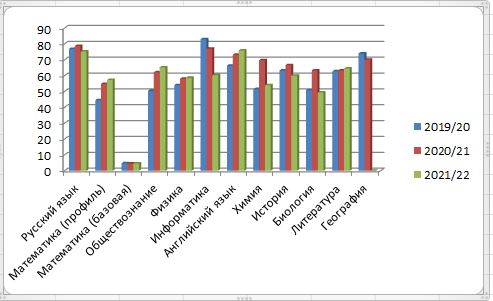 В 2022 году самый низкий средний балл по профильной математике – 41,26. Набрали ниже минимального количества баллов по профильной математике   пять обучающихся (26,3% от числа сдававших экзамен). По остальным предметам обучающиеся перешли минимальный порог.Сравнительная таблица результатов государственной итоговой аттестации обучающихся 11-х классов в форме ЕГЭДоля выпускников, получивших по результатам ЕГЭ высокие баллы (от 81 до 100)ВЫВОДЫПо результатам сдачи ЕГЭ в 2022 году в сравнении с 2020 и 2021 годами по школе:НЕ повысился средний балл по математике (профильный уровень), обществознанию, английскому языку, литературе, физике.Снизился средний балл по информатике, химии, биологии, истории, русскому языку. Самый низкий средний балл по биологии. В 2021/22 году ни один обучающийся не выбрал для сдачи экзамен по географии.Набрали ниже минимального количества баллов: по химии – 38 процентов, по биологии – 17 процентов, по информатике – 8 процентов от числа сдававших экзамен.РЕКОМЕНДАЦИИ1. Учителям, преподающим на уровне среднего общего образования:1.1. Скорректировать рабочие программы по предметам. Усилить изучение тем, по которым выпускники нынешнего года показали низкие результаты.1.2. Использовать возможности электронного обучения для подготовки к ГИА.2. Заместителю директора по учебно-воспитательной работе Мазанко Н.Н.:2.1. Разработать комплекс мер для повышения мотивации учеников к подготовке к экзаменам.2.2. Обратить особое внимание на учеников группы риска и своевременно составлять индивидуальный образовательный маршрут для них.2.3. Контролировать в течение 2022/23 учебного года подготовку к ГИА-2023 учеников группы риска.2.4. Рекомендовать учителям повышать уровень квалификации на курсах подготовки к ГИА.2.5. Запланировать проведение единых дней тренировочных работ в форме ЕГЭ по предметам с последующим анализом ошибок.Справку составила:Учебный годМатематика (базовый/профильный уровень)Русский язык2019/20ЕГЭ по математике базового уровня не проводился/4169,82020/21ЕГЭ по математике базового уровня не проводился/43682021/224,0/41,267ПредметПроцент обучающихся от числа сдававших экзаменКоличество обучающихся, чел.Наивысший баллРусский язык15,38891(1 человек)История14,29284 (2 человека)Химия12,5182 (1 человек)Биология 8,33182 (1 человек)Заместитель директора по УВР                                    Мазанко Н.Н.